MĚSTO KUTNÁ HORARada města Kutná Hora usnesením č. 384/20 dne 10. 6. 2020 schválilaPODMÍNKY VÝBĚROVÉHO ŘÍZENÍ NA PRONÁJEM BYTU(STARTOVACÍ BYDLENÍ v objektu č.p. 19, ul. Vojtěšská, Kutná Hora)Oznámení o vyhlášení výběrového řízení se zveřejňuje na úřední desce Městského úřadu Kutná Hora. Přihlášku do výběrového řízení přijímá Městský úřad Kutná Hora a lze ji předat i osobně na odbor správy majetku MÚ Kutná Hora, Havlíčkovo náměstí 552, Kutná Hora, kde si lze vyzvednout příslušný tiskopis. Přihláška je též k dispozici na stránkách města https://mu.kutnahora.cz/mu/odbor-spravy-majetku         pod záložkou formuláře.2) Startovací bydlení je typem nájemního bydlení na dobu určitou a je určeno pro manželské či partnerské páry, eventuálně páry v registrovaném partnerství, kteří se v sociálním systému deklarují jako společná domácnost, kdy alespoň:     - jeden z páru je ve věku do 35 let věku a společně pečují nejméně o jedno dítě      - jeden z páru má trvalý pobyt v obci s rozšířenou působností správního obvodu Kutná HoraTotéž platí pro uchazeče matku či otce, který samostatně pečuje alespoň o 1 dítě. 3) Byty určené pro startovací bydlení se nachází v objektu č.p. 19, ul. Vojtěšská, Kutná Hora a mohou být pronajaty za předpokladu splnění podmínek daných Smlouvou č. 9270310424 o poskytnutí dotace z prostředků Státního fondu rozvoje bydlení na výstavbu nájemních bytů v obcích pro příjmově vymezené osoby dle nařízení vlády č. 146/2003 Sb. (zveřejněna na https://mu.kutnahora.cz/mu/odbor-spravy-majetku pod záložkou formuláře). Dle této smlouvy uchazeč nesmí být vlastníkem žádné nemovitosti určené k bydlení, ani její části, ani ji nesmí užívat z titulu věcného břemene. Tuto podmínku musí splňovat i další členové budoucí společné domácnosti, kteří mají v bytě bydlet.  4) Uchazeč doloží k přihlášce do výběrového řízení veškeré měsíční příjmy. Totéž doloží také další osoby uvedené v přihlášce do výběrového řízení, které budou tvořit případnou společnou domácnost uchazeče, mají-li nějaký příjem. Důvodem je skutečnost, že nájemní smlouvu k bytu lze uzavřít za předpokladu splnění podmínek ustanovení § 2, písm. f) nařízení vlády č. 146/2003 Sb. pouze s příjmově vymezenými osobami. 5) Při projednání přihlášky do výběrového řízení bude mj. přihlédnuto k následujícím skutečnostem, které doporučujeme k přihlášce doložit:- platební morálka vůči Městu Kutná Hora (např. doklad o bezdlužnosti vůči Městu Kutná Hora s historií platební morálky jak u žadatele, tak osob, které budou tvořit případnou společnou domácnost)6) Uchazeč přiloží k přihlášce do výběrového řízení písemné zdůvodnění svého zájmu o pronájem daného bytu, ve kterém zejména uvede, jaké jsou jeho současné bytové poměry (např. časově omezený pronájem bytu na základě smlouvy, bydlení u rodičů, na ubytovně apod.), z jakého důvodu má ohroženo stávající bydlení a proč si nemůže budoucí bydlení zajistit vlastními prostředky. 7) S vítězem výběrového řízení uzavře Město Kutná Hora nájemní smlouvu na dobu určitou 2 roky. V případě, že nájemce bude řádně plnit všechny své povinnosti vyplývající z nájemní smlouvy, může být nájemní smlouva prodloužena, maximálně však na celkovou dobu nájmu bytu 6 let. 8) Bytová komise rady města doporučí pořadí uchazečů podle podaných přihlášek do výběrového řízení, které odbor správy majetku předloží radě města k vyhodnocení daného výběrového řízení a rozhodnutí o uzavření nájemní smlouvy k bytu. 9) Rada města si vyhrazuje právo nevybrat vítěze, určit pořadí s přihlédnutím k sociální situaci uchazeče, nebo kdykoliv zrušit výběrové řízení. Uchazeč bude o výsledku vyhodnocení výběrového řízení písemně informován. 10) Rada města je oprávněna z důvodů hodných zvláštního zřetele rozhodnout způsobem odlišným        od těchto Podmínek. 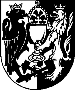 MĚSTO KUTNÁ HORA 
Havlíčkovo náměstí 552/1, 284 01 Kutná Hora, IČ: 00236195
odbor správy majetku
sídlo odboru:  Havlíčkovo náměstí 552/1, 284 01, Kutná Hora
tel.: 327 710 111, ID DS: b65bfx3, https://mu.kutnahora.czPŘIHLÁŠKA DO VÝBĚROVÉHO ŘÍZENÍ(NA PRONÁJEM BYTU  –  STARTOVACÍ BYDLENÍ v objektu č.p. 19, ul. Vojtěšská, Kutná Hora)Číslo výběrového řízení:        pronájem bytu v domě  čp. ……………..  ul. …………………………………………………… v Kutné HořePříjmení:Příjmení:Jméno:Jméno:Titul:Rodné číslo:Rodné číslo:Rodinný stav:Rodinný stav:Rodinný stav:Trvalé bydliště:Trvalé bydliště:Trvalé bydliště:Trvalé bydliště:Trvalé bydliště:Kontaktní adresa:Kontaktní adresa:Kontaktní adresa:Kontaktní adresa:Kontaktní adresa:Telefon:Povolání:Povolání:Povolání:Povolání:Beru na vědomí Podmínky výběrového řízení na pronájem bytu – startovací bydlení v objektu č.p. 19,              ul. Vojtěšská, Kutná Hora, schválenými Radou města Kutná Hora, které jsou nedílnou součástí této přihlášky. Dále prohlašuji, že údaje v přihlášce včetně příloh jsou pravdivé a jsem si vědom/a skutečnosti, že nepravdivost uváděných údajů může mít za následek vyřazení mé přihlášky z výběrového řízení. Podpisem této přihlášky uděluji Městu Kutná Hora souhlas se zpracováním a uchováním mých osobních údajů, v rozsahu uvedených údajů, k účelu danému touto přihláškou.Prohlašuji tímto, že v případě uzavření nájemní smlouvy k předmětnému bytu, bude společně se mnou užívat byt (uvést jmenovitě seznam osob, které budou tvořit případnou společnou domácnost uchazeče, včetně jejich data narození)………………………………………………………………………………………………………………………………………..………………………………………………………………………………………………………………………………………..………………………………………………………………………………………………………………………………………..………………………………………………………………………………………………………………………………………..………………………………………………………………………………………………………………………………………..Beru na vědomí Podmínky výběrového řízení na pronájem bytu – startovací bydlení v objektu č.p. 19,              ul. Vojtěšská, Kutná Hora, schválenými Radou města Kutná Hora, které jsou nedílnou součástí této přihlášky. Dále prohlašuji, že údaje v přihlášce včetně příloh jsou pravdivé a jsem si vědom/a skutečnosti, že nepravdivost uváděných údajů může mít za následek vyřazení mé přihlášky z výběrového řízení. Podpisem této přihlášky uděluji Městu Kutná Hora souhlas se zpracováním a uchováním mých osobních údajů, v rozsahu uvedených údajů, k účelu danému touto přihláškou.Prohlašuji tímto, že v případě uzavření nájemní smlouvy k předmětnému bytu, bude společně se mnou užívat byt (uvést jmenovitě seznam osob, které budou tvořit případnou společnou domácnost uchazeče, včetně jejich data narození)………………………………………………………………………………………………………………………………………..………………………………………………………………………………………………………………………………………..………………………………………………………………………………………………………………………………………..………………………………………………………………………………………………………………………………………..………………………………………………………………………………………………………………………………………..Beru na vědomí Podmínky výběrového řízení na pronájem bytu – startovací bydlení v objektu č.p. 19,              ul. Vojtěšská, Kutná Hora, schválenými Radou města Kutná Hora, které jsou nedílnou součástí této přihlášky. Dále prohlašuji, že údaje v přihlášce včetně příloh jsou pravdivé a jsem si vědom/a skutečnosti, že nepravdivost uváděných údajů může mít za následek vyřazení mé přihlášky z výběrového řízení. Podpisem této přihlášky uděluji Městu Kutná Hora souhlas se zpracováním a uchováním mých osobních údajů, v rozsahu uvedených údajů, k účelu danému touto přihláškou.Prohlašuji tímto, že v případě uzavření nájemní smlouvy k předmětnému bytu, bude společně se mnou užívat byt (uvést jmenovitě seznam osob, které budou tvořit případnou společnou domácnost uchazeče, včetně jejich data narození)………………………………………………………………………………………………………………………………………..………………………………………………………………………………………………………………………………………..………………………………………………………………………………………………………………………………………..………………………………………………………………………………………………………………………………………..………………………………………………………………………………………………………………………………………..Beru na vědomí Podmínky výběrového řízení na pronájem bytu – startovací bydlení v objektu č.p. 19,              ul. Vojtěšská, Kutná Hora, schválenými Radou města Kutná Hora, které jsou nedílnou součástí této přihlášky. Dále prohlašuji, že údaje v přihlášce včetně příloh jsou pravdivé a jsem si vědom/a skutečnosti, že nepravdivost uváděných údajů může mít za následek vyřazení mé přihlášky z výběrového řízení. Podpisem této přihlášky uděluji Městu Kutná Hora souhlas se zpracováním a uchováním mých osobních údajů, v rozsahu uvedených údajů, k účelu danému touto přihláškou.Prohlašuji tímto, že v případě uzavření nájemní smlouvy k předmětnému bytu, bude společně se mnou užívat byt (uvést jmenovitě seznam osob, které budou tvořit případnou společnou domácnost uchazeče, včetně jejich data narození)………………………………………………………………………………………………………………………………………..………………………………………………………………………………………………………………………………………..………………………………………………………………………………………………………………………………………..………………………………………………………………………………………………………………………………………..………………………………………………………………………………………………………………………………………..Beru na vědomí Podmínky výběrového řízení na pronájem bytu – startovací bydlení v objektu č.p. 19,              ul. Vojtěšská, Kutná Hora, schválenými Radou města Kutná Hora, které jsou nedílnou součástí této přihlášky. Dále prohlašuji, že údaje v přihlášce včetně příloh jsou pravdivé a jsem si vědom/a skutečnosti, že nepravdivost uváděných údajů může mít za následek vyřazení mé přihlášky z výběrového řízení. Podpisem této přihlášky uděluji Městu Kutná Hora souhlas se zpracováním a uchováním mých osobních údajů, v rozsahu uvedených údajů, k účelu danému touto přihláškou.Prohlašuji tímto, že v případě uzavření nájemní smlouvy k předmětnému bytu, bude společně se mnou užívat byt (uvést jmenovitě seznam osob, které budou tvořit případnou společnou domácnost uchazeče, včetně jejich data narození)………………………………………………………………………………………………………………………………………..………………………………………………………………………………………………………………………………………..………………………………………………………………………………………………………………………………………..………………………………………………………………………………………………………………………………………..………………………………………………………………………………………………………………………………………..K přihlášce je třeba doložit:Písemné zdůvodnění svého zájmu o pronájem bytu (zejména je třeba uvést, jaké jsou současné bytové poměry, z jakého důvodu je ohroženo stávající bydlení a proč nelze zajistit bydlení vlastními prostředky).    Doklady o měsíčních příjmech u všech osob uvedených v přihlášce do výběrového řízení, mají-li nějaký příjem.Čestné prohlášení uchazeče a osob uvedených v přihlášce do výběrového řízení o tom, že nejsou vlastníky nebo spoluvlastníky bytu, či nemovitosti určené k bydlení.                                                                                              Při projednání přihlášky do výběrového řízení bude mj. přihlédnuto k následujícím skutečnostem, které doporučujeme k přihlášce doložit: platební morálku vůči Městu Kutná Hora (např. doklad o bezdlužnosti vůči Městu Kutná Hora  s historií platební morálky jak u žadatele, tak osob, které budou tvořit případnou společnou  domácnost - potvrzení vydá na požádání ekonomický odbor MÚ Kutná Hora).K přihlášce je třeba doložit:Písemné zdůvodnění svého zájmu o pronájem bytu (zejména je třeba uvést, jaké jsou současné bytové poměry, z jakého důvodu je ohroženo stávající bydlení a proč nelze zajistit bydlení vlastními prostředky).    Doklady o měsíčních příjmech u všech osob uvedených v přihlášce do výběrového řízení, mají-li nějaký příjem.Čestné prohlášení uchazeče a osob uvedených v přihlášce do výběrového řízení o tom, že nejsou vlastníky nebo spoluvlastníky bytu, či nemovitosti určené k bydlení.                                                                                              Při projednání přihlášky do výběrového řízení bude mj. přihlédnuto k následujícím skutečnostem, které doporučujeme k přihlášce doložit: platební morálku vůči Městu Kutná Hora (např. doklad o bezdlužnosti vůči Městu Kutná Hora  s historií platební morálky jak u žadatele, tak osob, které budou tvořit případnou společnou  domácnost - potvrzení vydá na požádání ekonomický odbor MÚ Kutná Hora).K přihlášce je třeba doložit:Písemné zdůvodnění svého zájmu o pronájem bytu (zejména je třeba uvést, jaké jsou současné bytové poměry, z jakého důvodu je ohroženo stávající bydlení a proč nelze zajistit bydlení vlastními prostředky).    Doklady o měsíčních příjmech u všech osob uvedených v přihlášce do výběrového řízení, mají-li nějaký příjem.Čestné prohlášení uchazeče a osob uvedených v přihlášce do výběrového řízení o tom, že nejsou vlastníky nebo spoluvlastníky bytu, či nemovitosti určené k bydlení.                                                                                              Při projednání přihlášky do výběrového řízení bude mj. přihlédnuto k následujícím skutečnostem, které doporučujeme k přihlášce doložit: platební morálku vůči Městu Kutná Hora (např. doklad o bezdlužnosti vůči Městu Kutná Hora  s historií platební morálky jak u žadatele, tak osob, které budou tvořit případnou společnou  domácnost - potvrzení vydá na požádání ekonomický odbor MÚ Kutná Hora).K přihlášce je třeba doložit:Písemné zdůvodnění svého zájmu o pronájem bytu (zejména je třeba uvést, jaké jsou současné bytové poměry, z jakého důvodu je ohroženo stávající bydlení a proč nelze zajistit bydlení vlastními prostředky).    Doklady o měsíčních příjmech u všech osob uvedených v přihlášce do výběrového řízení, mají-li nějaký příjem.Čestné prohlášení uchazeče a osob uvedených v přihlášce do výběrového řízení o tom, že nejsou vlastníky nebo spoluvlastníky bytu, či nemovitosti určené k bydlení.                                                                                              Při projednání přihlášky do výběrového řízení bude mj. přihlédnuto k následujícím skutečnostem, které doporučujeme k přihlášce doložit: platební morálku vůči Městu Kutná Hora (např. doklad o bezdlužnosti vůči Městu Kutná Hora  s historií platební morálky jak u žadatele, tak osob, které budou tvořit případnou společnou  domácnost - potvrzení vydá na požádání ekonomický odbor MÚ Kutná Hora).K přihlášce je třeba doložit:Písemné zdůvodnění svého zájmu o pronájem bytu (zejména je třeba uvést, jaké jsou současné bytové poměry, z jakého důvodu je ohroženo stávající bydlení a proč nelze zajistit bydlení vlastními prostředky).    Doklady o měsíčních příjmech u všech osob uvedených v přihlášce do výběrového řízení, mají-li nějaký příjem.Čestné prohlášení uchazeče a osob uvedených v přihlášce do výběrového řízení o tom, že nejsou vlastníky nebo spoluvlastníky bytu, či nemovitosti určené k bydlení.                                                                                              Při projednání přihlášky do výběrového řízení bude mj. přihlédnuto k následujícím skutečnostem, které doporučujeme k přihlášce doložit: platební morálku vůči Městu Kutná Hora (např. doklad o bezdlužnosti vůči Městu Kutná Hora  s historií platební morálky jak u žadatele, tak osob, které budou tvořit případnou společnou  domácnost - potvrzení vydá na požádání ekonomický odbor MÚ Kutná Hora).Přihlášku do výběrového řízení s přílohami je nutné předat osobně na Odbor správy majetku Městského úřadu v Kutné Hoře, Havlíčkovo náměstí 552/1 (přízemí).Přihlášku do výběrového řízení s přílohami je nutné předat osobně na Odbor správy majetku Městského úřadu v Kutné Hoře, Havlíčkovo náměstí 552/1 (přízemí).Přihlášku do výběrového řízení s přílohami je nutné předat osobně na Odbor správy majetku Městského úřadu v Kutné Hoře, Havlíčkovo náměstí 552/1 (přízemí).Přihlášku do výběrového řízení s přílohami je nutné předat osobně na Odbor správy majetku Městského úřadu v Kutné Hoře, Havlíčkovo náměstí 552/1 (přízemí).Přihlášku do výběrového řízení s přílohami je nutné předat osobně na Odbor správy majetku Městského úřadu v Kutné Hoře, Havlíčkovo náměstí 552/1 (přízemí).V Kutné Hoře dne: V Kutné Hoře dne: V Kutné Hoře dne: Podpis uchazečePodpis uchazeče